                                                                            «Утверждаю»                                             Директор ГБСУСОН                                                 «Дербетовский детский                                       дом-интернат для                                                        умственно отсталых детей» 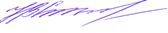                                                             Н.В. Студеникина__________                                                                                                                                                                                            Пр.№91-ОД «17» мая 2019 годПОЛОЖЕНИЕо порядке доступа педагогов к информационно-телекоммуникационным сетям и базам данных, учебным и методическим материалам, материально-техническим средствам обеспечения образовательной деятельности ГБСУСОН «Дербетовский детский дом-интернат для умственно отсталых детей»Общие положения.Данное Положение разработано в соответствии с пунктом 7 части 3 статьи Федерального закона № 273-ФЗ «Об образовании в Российской Федерации», Уставом ГБСУСОН «Дербетовский детский дом-интернат для умственно отсталых детей» (далее по тексту - «Учреждение») с целью регламентации порядка доступа педагогов к информационно-телекоммуникационным сетям и базам данных, учебным и методическим материалам,  материально-техническим средствам обеспечения образовательной деятельности.Доступ педагогических работников к вышеперечисленным ресурсам обеспечивается в целях качественного осуществления образовательной и иной деятельности.Порядок доступа к информационно-телекоммуникационным сетямДоступ педагогов к информационно-телекоммуникационной сети Интернет в Учреждении осуществляется с персональных компьютеров (ноутбуков, планшетных компьютеров и т.п.), подключенных к сети Интернет, без ограничения времени и потребленного трафика.Доступ педагогических работников к локальной сети «Интернет» Организации осуществляется с персональных компьютеров (планшетных компьютеров), ноутбуков без ограничения времени и потребленного трафика.Порядок доступа к базам данных Педагогическим работникам обеспечивается доступ к следующим электронным базам данных      информационные справочные системы;поисковые системы.Информация об образовательных, методических, научных, нормативных и других электронных ресурсах, доступных к пользованию, размещена на сайте Учреждения.Порядок доступа к учебным и методическим материаламУчебные и методические материалы, размещаемые на официальном сайте, находятся в открытом доступе.Педагогическим работникам по их запросам могут выдаваться во временное пользование учебные и методические материалы, входящие в оснащение учебных кабинетов.Выдача педагогическим работникам во временное пользование учебных и методических материалов, входящих в оснащение Учреждения, осуществляется работником, на которого возложено заведование методическим кабинетом. Срок, на который выдаются учебные и методические материалы, определяется работником, на которого возложено заведование учебным кабинетом, с учетом графика использования запрашиваемых материалов в данном кабинете.Выдача педагогическому работнику и сдача им учебных и методических материалов фиксируются в журнале выдачи.При получении учебных и методических материалов на электронных носителях, подлежащих возврату, педагогическим работникам не разрешается стирать или менять на них информацию.Порядок доступа к материально-техническим средствам обеспечения образовательной деятельностиДоступ педагогических работников к материально-техническим средствам обеспечения образовательной деятельности осуществляется:без ограничения к учебным кабинетам, актовому, физкультурному залам и иным помещениям и местам проведения занятий во время, определенное в расписании занятий;к учебным кабинетам, актовому, физкультурному залам и иным помещениям, и местам проведения занятий вне времени, определенного расписанием занятий, по согласованию с работником, ответственным за данное помещение.Использование движимых (переносных) материально-технических средств обеспечения образовательной деятельности (телевизор, ноутбук, мультимедийное оборудование и т.п.) осуществляется с разрешения директора Учреждения, ответственного за сохранность и правильное использование соответствующих средств.Для копирования или тиражирования учебных и методических материалов педагогические работники имеют право пользоваться принтерами в методическом кабинете, кабинете социального педагога, кабинете педагога-психолога.Накопители информации (С –диски, флэш – накопители, карты памяти), используемые педагогическими работниками при работе с компьютерной информацией, предварительно должны быть проверены на отсутствие вредоносных компьютерных программ.Заключительные положенияСрок действия положения не ограничен.При изменении законодательства в положение вносятся изменения в установленном законом порядке.